	NHFA Silent Auction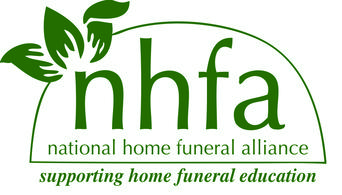 Item Description 											Donor 							 Retail Value $			Please bid in increments of $ 			Your NameAmount	starting price	$$$$$$$$$$$